  Average net wage in September 834 КМThe highest average net wage was that in the section Financial and insurance activities 1,260 КМ, while the lowest one was that in the section Administrative and support service activities 521 КМAverage monthly net wage of employed persons in Republika Srpska paid in September 2015 was 834 КМ, while average monthly gross wage was 1,345 КМ. Compared to September 2014, average net wage paid in September 2015 was really 2.5% higher, while compared to August 2015 it was really 0.1% higher.In September 2015, the highest average net wage, by section of activities, was paid in the section Financial and insurance activities and it amounted to 1,260 KM. On the other hand, the lowest average net wage in September 2015 was the one paid in the section Administrative and support service activities 521 KM.In September 2015, compared to August 2015, the highest nominal increase in net wages was recorded in the section Mining and quarrying 4.8%, followed by Administrative and support service activities 1.6% and Electricity, gas, steam and air-conditioning supply 1.5%. A decrease in nominal wages was recorded in the sections Manufacturing 3.5%, Information and communication 1.8% and Other service activities 1.4%.     		               км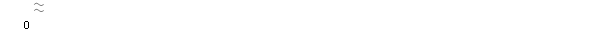 Graph 1. Average net wages of employed persons by monthMonthly inflation -0.1% in September 2015Annual inflation (September 2015/September 2014) -2.1%Prices of products and services for personal consumption in Republika Srpska, measured with the consumer price index, in September 2015, compared to the previous month, were on the average 0.1% lower, while they were 2.1% lower at the annual level. Of the main 12 divisions of products and services, an increase in prices was recorded in four divisions, a decrease was recorded in three divisions, while prices in five divisions remained on the average at the same level. The highest increase in prices was recorded in the division Clothing and footwear (2.1%), due to seasonal prices of clothing and footwear. Higher prices were also recorded in the division Food and non-alcoholic beverages (0.3%), due to higher seasonal prices in the group vegetables (4.4%) and as a result of higher prices in the group sugar, jam, honey and other products (0.6%) which occurred due to higher purchase prices and the expiration of discounts on certain articles in this group, as well as because of higher prices in the groups oils and fats (0.4%) and meat (0.4%), due to new purchases. An increase in prices was also recorded in the divisions Health care and Furnishings and other equipment (0.2%).In the divisions Alcoholic beverages and tobacco, Housing, Communications, Education, and Restaurants and hotels prices remained on the average at the same level. The highest decrease in prices in September was recorded in the division Transport (1.9%), due to the continuing trend of lower purchase prices in the group fuels and lubricants (3.8%). A decrease in prices was also recorded in the division Recreation and culture (0.4%) and in the division Other goods and services (0.1%), due to lower, discount prices in the group personal care products (0.8%). Working-day adjusted industrial production (January-September 2015/January-September 2014) increased by 3.8%Number of employees in industry (September 2015/September 2014) increased by 1.6%Working-day adjusted industrial production in the period January - September 2015, compared to the same period of the previous year, increased by 3.8%. In the section Mining and quarrying an increase by 13.9% was recorded, in the section Electricity, gas, steam and air-conditioning supply an increase by 2.9%, and in the section Manufacturing an increase by 2.2% was recorded. By main industrial group, based on economic purpose of products, working-day adjusted production of consumer durables in the period January - September 2015, compared to the same period of the previous year, was 6.9% higher, production of intermediate goods was 6.8% higher, production of consumer non-durables was 4.9% higher and production of energy was 4.1% higher, while production of capital goods was 9.2% lower.Number of employees in industry in September 2015, compared to the average monthly number of employed persons in 2014, was 2.5% higher. Compared to the same month of the previous year it was 1.6% higher and compared to August 2015 it was 0.4% higher. Number of employees in industry in the period January – September 2015, compared to the same period of the previous year, was 1.5% higher. During the same period, in the section Electricity, gas, steam and air-conditioning supply an increase by 3.8% was recorded, in the section Mining and quarrying an increase by 2.3% and in the section Manufacturing an increase by 1.0% was recorded. Graph 2. Indices of industrial production, September 2011 – September 2015. (2010=100)Coverage of import with export (in the period January - September 2015) 58.9% In September 2015, the value of export amounted to 237 million KM and the value of import was 389 million KM. In the total external trade of Republika Srpska in September of the current year, the percentage of coverage of import with export was 61.1%. The percentage of coverage of import with export in the first nine months of the current year was 58.9%. In the period January – September 2015, the value of export was one billion and 919 million KM, which represented a decrease by 4.1% compared to the same period of the previous year. During the same period, the value of import was three billion and 259 million KM, which represented a decrease by 8.7% compared to the same period of the previous year. In terms of the geographical distribution of external trade of Republika Srpska, in the period January – September 2015, the highest value of export was that of export to Italy, with 356 million KM or 18.6%, followed by Serbia, with 255 million KM or 13.3% of the total realised export. During the same period, the highest value of import was that of import from Serbia, with 565 million KM or 17.3%, followed by Russia, with 529 million KM or 16.2% of the total realised import.By group of products, in the period January – September 2015, the highest share in export was that of processed wood with the total value of 122 million KM, which was 6.3% of the total export, while the highest share in import was that of petroleum and oils obtained from bituminous minerals (crude), with the total value of 492 million KM, which was 15.1% of the total import. Graph 3. Export and import by month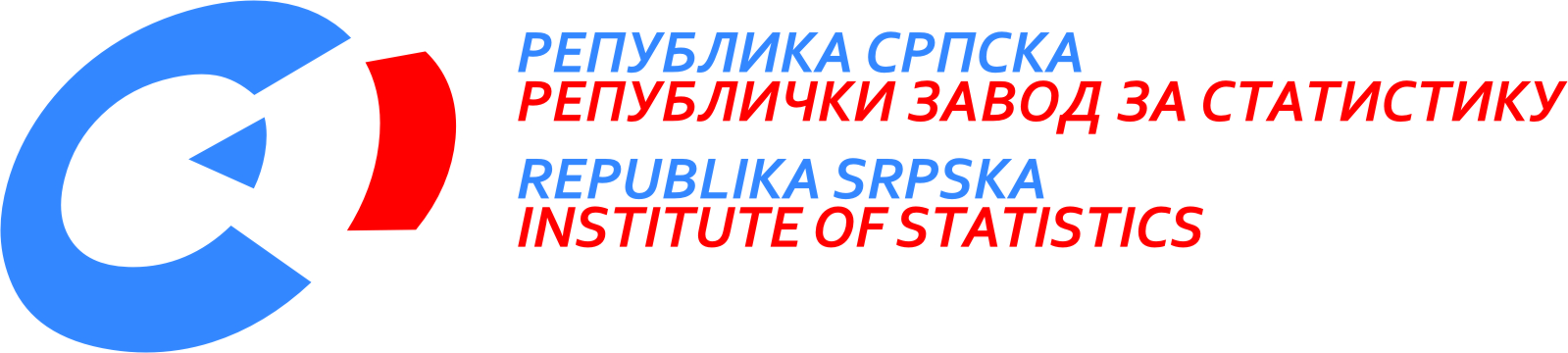            22nd October 2015 10/15 October 2015PRESS RELEASEPREPARED BY: Labour statisticsBiljana Glušacbiljana.glusac@rzs.rs.ba Prices statisticsBiljana TešićBiljana.tesic@rzs.rs.baIndustry and mining statisticsMirjana Bandurmirjana.bandur@rzs.rs.baExternal trade statisticsSanja Stojčević Uvalić, MScsanja.stojcevic@rzs.rs.baSYMBOLS - average¹ - estimateThe Release prepared by the Publications DivisionVladan Sibinović, Head of the DivisionPublished by the Republika Srpska Institute of Statistics,Republika Srpska, Banja Luka, Veljka Mlađenovića 12dRadmila Čičković, PhD, Director General of the InstituteThe Release is published online at: www.rzs.rs.batelephone +387 51 332 700; e-mail: stat@rzs.rs.baData may be used provided the source is acknowledged